RE- Islam and Christianity Symbols and meaningsCut out images and stick under the correct columnIslamChristianity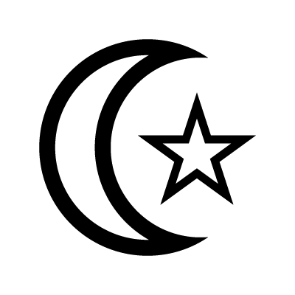 Star and crescent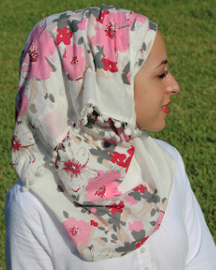 The hijab (like a head scarf)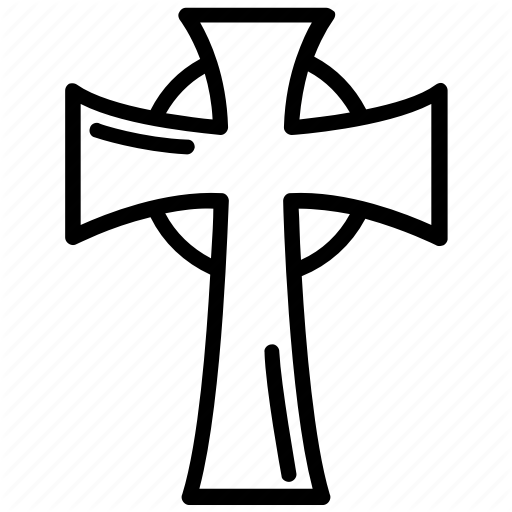 The cross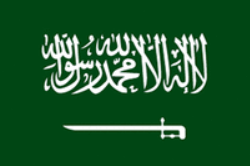 Saudi Arabia flagGreen for good health White for faith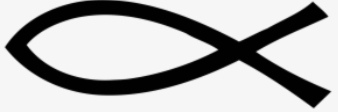 Christian fish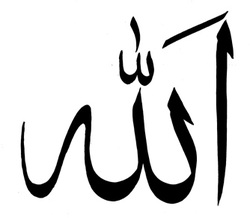 Allah in Arabic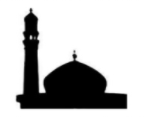 Islamic architecture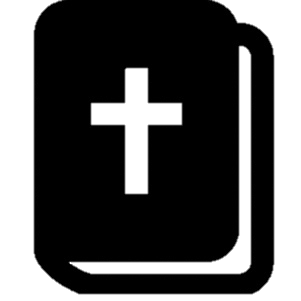 The Bible